The Commonwealth of Massachusetts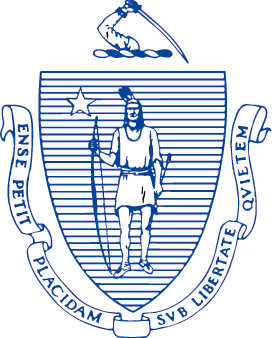 Executive Office of Health and Human ServicesOne Ashburton Place, Room 1109Boston, Massachusetts 02108Administrative Bulletin 19-02114.3 CMR 29.00: Psychological ServicesEffective January 1, 2019Procedure Code UpdateUnder the authority of regulation 114.3 CMR 29.00, the Executive Office of Health and Human Services is adding new procedure codes and deleting outdated codes. Per the regulation, the rates for the new service codes are priced at individual consideration (I.C.). 114.3 CMR 29.01(4); 114.3 CMR 29.03(3)(c). The changes, effective January 1, 2019, are as follows:Psychological Testing Evaluation Services by ProfessionalPsychological Testing Evaluation Services by ProfessionalPsychological Testing Evaluation Services by ProfessionalPsychological Testing Evaluation Services by ProfessionalCodeChangeRateCode Description (if applicable)96116Continued$74.94Neurobehavioral status exam (clinical assessment of thinking, reasoning and judgement, e.g., acquired knowledge, attention, language, memory, planning and problem solving, and visual spatial abilities), by physician or other qualified health care professional, both face-to-face time with the patient and time interpreting test results and preparing the report; first hour.96121AdditionI.C.Each additional hour. (List separately in addition to code for primary procedure.) (Add-on code to 96116.)96130AdditionI.C.Psychological testing evaluation services by physician or other qualified health care professional, including integration of patient data, interpretation of standardized test results and clinical data, clinical decision making, treatment planning and report and interactive feedback to the patient, family member(s) or caregiver(s), when performed; first hour.96131AdditionI.C.Each additional hour. (List separately in addition to code for primary procedure.) (Add-on code to 96130.)Neuropsychological Testing Evaluation Services by ProfessionalNeuropsychological Testing Evaluation Services by ProfessionalNeuropsychological Testing Evaluation Services by ProfessionalNeuropsychological Testing Evaluation Services by ProfessionalCodeChangeRateCode Description (if applicable)96132AdditionI.C.Neuropsychological testing evaluation services by physician or other qualified health care professional, including integration of patient data, interpretation of standardized test results and clinical data, clinical decision making, treatment planning and report and interactive feedback to the patient, family member(s) or caregiver(s), when performed; first hour.96133AdditionI.C.Each additional hour. (List separately in addition to code for primary procedures.) (Add-on code to 96132.)Test Administration and Scoring by ProfessionalTest Administration and Scoring by ProfessionalTest Administration and Scoring by ProfessionalTest Administration and Scoring by ProfessionalCodeChangeRateCode Description (if applicable)96136AdditionI.C.Psychological or neuropsychological test administration and scoring by physician or other qualified health care professional, two or more tests, any method; first 30 minutes.96137AdditionI.C.Each additional 30 minutes. (List separately in addition to code for primary procedure.) (Add-on code to 96136.)96101Discontinued96118Discontinued